                                                  CURRICULUM VITAE RAISA RAISA.23022@2freemail.com 	(Registered Nurse under DHA UAE) DHA-PCAREER OBJECTIVEAspiring a challenging career in the Nursing Profession and play an indispensable role in a valued organisation where my skills & abilities are utilised as well as developed further.PROFESSIONAL MEMBERSHIPHolding a valid license as Registered Nurse from Dubai (DHA)Holding Registered Nurse license at Kingdom Saudi Arabia.Member of Kerala Nurses and Midwives Council Reg. . Nurse –midwife Member of Indian Nursing CouncilMember of Trained Nurse Association of India TNAI NO. /LMT.PROFESSIONAL EXPERIENCEEDUCATIONAL CREDENTIALSPROJECTS AND PAPERS PRESENTEDParticipated in update review in PHC concepts at Academic Affairs Hall King Fahad Hospital, Al-Baha. Feb. 5th to 7th in 2012Participated in occupational Health Programme in King Fahad Hospital on 16/04/2012.Conducted and co-ordinated a free Medical Camp on Public Health with the aid from KolazhyGramapanchayath and Primary Health Centre, Pamboor, Thrissur in Sep 2008.Conducted and co-ordinated a free Medical Camp on Screening of Hypertension with the aid of Urban Health Centre, Paravattani – Mar 2008.Conducted a School Health Programme as a part of Community Health Nursing at Poomala G.H.S., Thrissur.Participated and co-ordinated in free medical camp on screening of diabetic cleints conducted at Wesfort hi-tech hospital.Conducted a research on “A study to assess the awareness of Mother’s regarding primary health care facilities available in community.Participated in a symposium on Bird flu at Westfort Academy For Higher education, Thrissur.Conducted a Seminar on Professional Organisations at Westfort College of Nursing, Thrissur.Actively participated in the World Health Day Celebrations 2005 at Town Hall, Thrissur.Actively participated in the World Mental Health Day Celebrations 2007 conducted at District Mental Health Centre, Thrissur.Conducted and co-ordinated Nursing Care Conference on Ethics in Nursing at West Fort Hospital Thrissur.CO-CURRICULAR ACTIVITIESActive particiaptaion in Student’s Nurse’s Association (S.N.A)Active participation in National Pulse Immunization Programme.STRENGTHSAchievement oriented with excellent patient management skills and an ability to manage change with ease.Proven strengths in leadership & co-ordination.Never say Die attitude & Punctuality in time management.JOB DESCRIPTIONMaintaining Good IPR with patientsNursing assessment of patients who are very critical for timely careDeliver and maintain the highest standard of the patient care at all time Take charge of the ward on shift basis arranging, supervising newly appointed staffs. Perform and maintain good nursing care for cardiac patients, post surgical patients and evaluate nursing care rendered. Nursing care of patients with ventilator who is fully controlled with sedation and relaxantInitiate C.P.R immediately if indicated.Assist team doctor’s insertion of C.V.P line, arterial line, wound dressing, wound suturing, and lumbar puncture. Bone marrow aspirationAccompany the doctors and medical staff to take ward rounds and maintain endorsement register about progress of the patients.Observe and monitor vital signs, oxygen saturation closely and report immediately to the health team members.Performing computer entry of drugs, diet, census, etc.Maintain nursing observation chart, document accurately and briefly.Perform IV (Intravenous cannulation), IV Fluid therapy, total parental nutrition, blood transfusion, drug administration in aseptic manner.Preparation of patient for diagnostic purposes.Insertion of follies catheter.Assess nutritional needs of the patients and plan diet accordingly.Adopting isolation technique for all infected patients in adherence with hospital policy and procedure.Provide health education to patient and family regarding drugs, diet and activity.Check controlled drugs at each shift in accordance with the hospitalMaintaining records and reports of patients in safe custodyParticipate in staff training programs, workshops, seminars, conferences etc.PERSONAL INFORMATION	Date of Birth	            :           2nd July 1987	Nationality		:	Indian            Gender                       :            Female	Languages Known	: 	Arabic,English, Tamil & Malayalam	Martial Status	: 	Married            Visa Status                  :          Resident visaDECLARATION    I hereby declare that the information given in this CV is accurate and fair reflection of my ability.	Place: Dubai								Date:								           RAISA 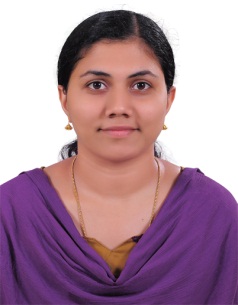 